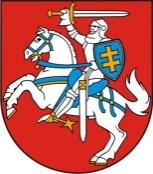 LIETUVOS RESPUBLIKOS PREZIDENTAS DEKRETASDėl SAULIAUS SKVERNELIO SKYRIMO LIETUVOS RESPUBLIKOS MINISTRU PIRMININKU2016 m. lapkričio 22 d. Nr. 1K-796Vilnius1 straipsnis.Vadovaudamasi Lietuvos Respublikos Konstitucijos 84 straipsnio 4 punktu,   92 straipsnio pirmąja dalimi ir atsižvelgdama į Lietuvos Respublikos Seimo pritarimą,1) s k i r i u Saulių SKVERNELĮ Lietuvos Respublikos Ministru Pirmininku;2) p a v e d u Lietuvos Respublikos Ministrui Pirmininkui Sauliui SKVERNELIUI ne vėliau kaip per 15 dienų sudaryti Lietuvos Respublikos Vyriausybę ir pateikti jos sudėtį man tvirtinti.Respublikos Prezidentė	Dalia Grybauskaitė